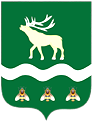 Российская Федерация Приморский крайДУМА ЯКОВЛЕВСКОГО МУНИЦИПАЛЬНОГО РАЙОНАРЕШЕНИЕ22 февраля 2022 года                          с. Яковлевка                                № 526 - НПАОб утверждении ключевых показателей муниципального  контроля за исполнением единой теплоснабжающей организацией обязательств по строительству, реконструкции и (или) модернизации объектов теплоснабжения и их целевых значений, индикативных показателей и  перечня индикаторов риска нарушения обязательных требований при осуществлении муниципального  контроля за исполнением единой теплоснабжающей организацией обязательств по строительству, реконструкции и (или) модернизации объектов теплоснабжения на территории Яковлевского муниципального районаВ соответствии с Федеральным законом от 06.10.2003 № 131-ФЗ «Об общих принципах организации местного самоуправления в Российской Федерации», пунктом 3 части 10 статьи 23, частью 5 статьи 30 Федерального закона от 31.07.2020  № 248-ФЗ «О государственном контроле (надзоре) и муниципальном контроле в Российской Федерации», решением Думы Яковлевского муниципального района от 27.07.2021 № 453-НПА «О Положении о муниципальном  контроле за исполнением единой теплоснабжающей организацией обязательств по строительству, реконструкции и (или) модернизации объектов теплоснабжения на территории Яковлевского муниципального района», Дума района на основании  статьи 30 Устава Яковлевского муниципального района РЕШИЛА:1. Утвердить ключевые показатели муниципального  контроля за исполнением единой теплоснабжающей организацией обязательств по строительству, реконструкции и (или) модернизации объектов теплоснабжения и их целевые значения (приложение 1).2. Утвердить индикативные показатели для муниципального контроля за исполнением единой теплоснабжающей организацией обязательств по строительству, реконструкции и (или) модернизации объектов теплоснабжения (приложение 2).3. Утвердить перечень индикаторов риска нарушения обязательных требований при осуществлении муниципального контроля за исполнением единой теплоснабжающей организацией обязательств по строительству, реконструкции и (или) модернизации объектов теплоснабжения (приложение 3).4. Настоящее решение вступает в силу после его официального опубликования.Председатель ДумыЯковлевского муниципального района                                                             Базыль Н.В.Глава Яковлевскогомуниципального района	          Вязовик Н.В.Приложение 1УТВЕРЖДЕНОрешением Думы Яковлевскогомуниципального районаот  22 февраля 2022 года № 526 - НПАКлючевые показатели муниципального  контроля за исполнением единой теплоснабжающей организацией обязательств по строительству, реконструкции и (или) модернизации объектов теплоснабжения и их целевые значенияПриложение 2УТВЕРЖДЕНОрешением Думы Яковлевскогомуниципального районаот  22 февраля 2022 года № 526 - НПАИндикативные показатели для муниципального  контроля за исполнением единой теплоснабжающей организацией обязательств по строительству, реконструкции и (или) модернизации объектов теплоснабжения 1. Количество контрольных мероприятий, проведенных за отчетный период;2. Количество внеплановых контрольных мероприятий, проведенных на основании выявления соответствия объекта контроля параметрам, утвержденным индикаторами риска нарушения обязательных требований, или отклонения объекта контроля от таких параметров, за отчетный период;3. Общее количество контрольных мероприятий с взаимодействием, проведенных за отчетный период;4. Количество контрольных мероприятий с взаимодействием по каждому виду контрольного мероприятия, проведенного за отчетный период;5. Количество контрольных мероприятий, проведенных с использованием средств дистанционного взаимодействия, за отчетный период;6. Количество профилактических мероприятий, проведенных за отчетный период;7. Количество предостережений о недопустимости нарушения обязательных требований, объявленных за отчетный период;8. Количество контрольных мероприятий, по результатам которых выявлены нарушения обязательных требований, за отчетный период;9. Количество контрольных мероприятий, по итогам которых возбуждены дела об административных правонарушениях, за отчетный период;10. Сумма административных штрафов, наложенных по результатам контрольных мероприятий, за отчетный период;11. Количество направленных в органы прокуратуры заявлений о   согласовании проведения контрольных мероприятий, за отчетный период;12. Количество направленных в органы прокуратуры заявлений о согласовании проведения контрольных мероприятий, по которым органами прокуратуры отказано в согласовании, за отчетный период; 13. Общее количество учтенных объектов контроля на конец отчетного периода;14. Количество учтенных контролируемых лиц на конец отчетного периода;15. Количество учтенных контролируемых лиц, в отношении которых проведены контрольные мероприятия, за отчетный период;16. Количество исковых заявлений об оспаривании решений, действий (бездействия) должностных лиц контрольных органов, направленных контролируемыми лицами в судебном порядке, за отчетный период;17. Количество исковых заявлений об оспаривании решений, действий (бездействия) должностных лиц контрольных органов, направленных контролируемыми лицами в судебном порядке, по которым принято решение об удовлетворении заявленных требований, за отчетный период;18. Количество контрольных мероприятий, проведенных с грубым нарушением требований к организации и осуществлению муниципального контроля и результаты которых были признаны недействительными и (или) отменены, за отчетный период.Приложение 3УТВЕРЖДЕНОрешением Думы Яковлевскогомуниципального районаот  22 февраля 2022 года № 526 - НПАПеречень индикаторов риска нарушения обязательных требований для осуществления муниципального  контроля за исполнением единой теплоснабжающей организацией обязательств по строительству, реконструкции и (или) модернизации объектов теплоснабжения1. Нарушение сроков выполнения мероприятий, предусмотренных утвержденной схемой теплоснабжения сельского поселения Яковлевского муниципального района.2. Непредставление в срок, установленный контрольным органом в предостережении о недопустимости нарушения обязательных требований, уведомления о принятии мер по обеспечению соблюдения обязательных требований.3. Наличие в средствах массовой информации, информационно-телекоммуникационных сетях, в том числе сети "Интернет", обращениях (заявлениях) граждан, организаций, органов государственной власти и органов местного самоуправления, информации о нарушениях обязательных требований.№Наименование ключевого показателяЦелевое значение ключевого показателя, %1.Процент обоснованных жалоб на действия (бездействие) органа муниципального контроля и (или) его должностного лица при проведении контрольных мероприятий02.Процент отмененных результатов контрольных мероприятий03.Процент результативных контрольных мероприятий, по которым не были приняты соответствующие меры административного воздействия54.Процент вынесенных судебных решений о назначении административного наказания по материалам органа муниципального контроля505.Процент отмененных в судебном порядке постановлений по делам об административных правонарушениях от общего количества вынесенных органом муниципального контроля постановлений0